Отчет о работе научного общества учащихся МОУ СОШ №7 в 2014-2015 уч. годуУчастие в общешкольных мероприятиях:16 декабря 2014г. прошла V школьная научно – практическая конференция «Война, покончившая с миром». Было подготовлено 21 работа. Выступления состоялись в двух секциях: секция младшей ступени (рук. Фетисова И.В.) -10 работ; секция старшей ступени (рук. Гаврилова Ю.Л.)-11 работ. Гостями конференции стали ветераны Великой Отечественной войны: Лобанова Г.Е., Арефьев Н.В., Эрендженов Т.Б., Гайдаров Ф.И., Руденко Н.А., Руденко Л.Н., Смирнов М.Г.18 – 21 марта 2015г. в школе прошел IV конкурс презентаций, посвященный 70-летию Победы в Великой Отечественной войне 1941-45 гг. «Я помню. Я горжусь». На двух секциях было представлено 26 работ. Мастер – класс «Волшебный мир мультимедиа» провели Сивохо Анастасия, Костина Дарья, Поселюгина Ксения под руководством учителя информатики Гавриловой Ю.Л.Участие в мероприятиях на муниципальном уровне:19 ноября члены НОУ МОУ СОШ №7 Фетисов Павел, Заболотний Артем, Щербакова Христина приняли участие в межшкольной научно – практической конференции, посвященной «Году Культуры» в МОУ СОШ №15.25.11-7.12.15 – участие в Муниципальном этапе Всероссийской олимпиады школьников по общеобразовательным предметам. Лучшие результаты показали:Муратов Глеб 7 «А» кл. – физическая культура 2 местоМайорова Анна 7 «А» кл. – физическая культура 3 местоПеткун Яна 9 «Б» кл. – литература 4 местоКудрявцева Галина 11 «Б» кл.  – физическая культура 4 местоГорячев Евгений 11 «А» кл. – МХК 5 местоБакина Алиса 7 «А» кл. – обществознание 6 местоСорокина Лилия 11 «Б»кл. – ОБЖ 6 местоИзюмова Яна 8 «Б» кл.- физическая культура 7 местоШикунов Денис 8 «В» кл. –немецкий язык 10 местоШмелева Полина 10 «Б» кл.-физическая культура 10 место28 февраля состоялся городской конкурс рефератов. К защите было допущено 8 работ. Дипломом за II место награждена работа Канаева К. 3 «А» кл. «Танковый рейд Степана Горобца» рук. Кшикина С.Н. Дипломом за III место награждена работа Бубнова Михаила 8 «А» кл. «Размагничивание кораблей – существенный вклад физиков в Великую Победу» рук. Лапотникова Е.Ю. Грамотой за активное участие-работа Бибикова Е. 4 «А» кл. «Ярче легенды» рук. Якушина Т.В.11 апреля состоялась городская XVII научно – практическая конференция школьников «Шаг в будущее». К защите были допущены 4 научных исследования по разным учебным предметам. Дипломом за 1 место награждена работа Новицкой Лии 11 «А» кл. «Влияние затопленного химического оружия на экологию Баренцева моря» (рук. Жмаева С.В.)Участие в региональных конкурсах:12 декабря 2014 г. на кафедре географии и геологии Тверского Государственного Университета прошли XI  Региональные Менделеевские чтения. Победителями стали:Фетисов Павел 8 кл. (рук. Фетисова И.В.) – Диплом за 3 место, Деревянкин Вадим 4 кл.-Диплом за 3 место. Призерами: Сивохо Анастасия 11 кл. (рук. Жмаева С.В.) – Грамота за активное участие, Степанова Ольга 10кл. (рук. Горячева И.Ю.) –Грамота за активное участие, Кузьменко Федор10 кл. (рук. Лапотникова Е.Ю.), Юдина К. 4 кл. (рук. Смирнова Н.А.)Фетисов П. и Деревянкин В. опубликовали тезисы своих докладов в ежегодном сборнике «XI Региональные Менделеевские чтения».Команда учащихся 8 «в» кл. в составе: Фадеева А., Ковалев А., Цветков Н. под руководством учителя географии Шувалова Н.В. заняла 3 место в Областной краеведческой викторине школьников Тверской области.16 мая состоялась III Региональная олимпиада школьников по химии «ХИМОНЯ – 2015». Абсолютными победителями 1этапа стали Алехина Юлия 8 кл. и Кузьмина Дарья 10кл.Участие во Всероссийских мероприятиях и конкурсах:Фетисов Павел 8 «А» кл. принял участие во Всероссийском фестивале Творческих открытий и Инициатив «Леонардо». Тема работы «Зимние Олимпийские виды спорта» (рук. Фетисова И.В.)Деревянкин Вадим 4 «А» кл. принял участие во Всероссийском фестивале Творческих открытий и Инициатив «Леонардо». Тема работы «Святые источники Тверской области» (рук.Якушина Т.В.)В VI Всероссийском познавательном турнире по географии «Осенний марафон» Туркия Гурам 9 «Б» кл. занял 2 место в регионе, Петкун Яна 9 «Б» кл. -3 место по региону. Руководитель Жмаева С.В.Команда 8 «А» кл. «КОЛБА» приняла участие в Интернет - проекте «Путешествие в мир химии» , организованном Ярославским центром коммуникаций и информационных технологий, рук. Фетисова И.В.Обучающиеся 7-9 классов под руководством учителя географии Жмаевой С.В. приняли участие во Всероссийском конкурсе детского экологического форума «Зеленая планета -2015» и конкурса детского творчества «Зеркало природы-2015».Ученица 7 «А» кл. Веселко Анна заняла 2 место во Всероссийском конкурсе рассказов на немецком языке в рамках «Года немецкого языка и литературы в России».Впервые обучающиеся МОУ СОШ №7 приняли участие во Всероссийском комплексном образовательном турнире «КОТ». Организаторами турнира стали Морозова Т.А., Рябчикова Т.А., Гаврилова Ю.Л., Фетисова И.В.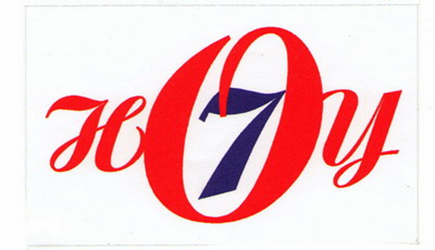 